NŠP Budanje            Datum: ponedeljek, 18. 5. 2020            Vsebina ure:   PLES Uvodni del ure: Pripravi se za uro plesa. Obleči se v udobno oblačilo in pripravi si stekleničko vode.● Uvodno ogrevanje za otroke: MIŠA - TELOVADBAhttps://www.youtube.com/watch?v=fxeSt2maSRI ● Gimnastične vaje, vsako ponovimo 6 –krat:- kroženje z glavo- kroženje z rokami naprej, nazaj- odkloni v desno, levo- kroženje z boki- kroženje s koleni- kroženje z zapestji in gležnji- stoja na eni nogi (poskusi z zaprtimi očmi) in razteg stegenske mišiceGlavni del ure:PLESNA KOREOGRAFIJA: ZUM ZUM ZUM - učenje in ples (R.Kranjčan) | Plesno Mestohttps://www.youtube.com/watch?v=ayCLci4JIt4Z učiteljico Anito in plesalci Plesnega Mesta se nauči plesne koreografije o čebelicah.Sledi navodilom učiteljice in ponavljaj za njo plesne korake. Če imaš težave z učenjem plesne koreografije, si odlomke večkrat ponovi. Ko znaš odplesati celoten ples, ga večkrat zapleši. Vmes si vzemi odmor in spij nekaj požirkov vode.Zaključni del ure:Opravi raztezne vaje: 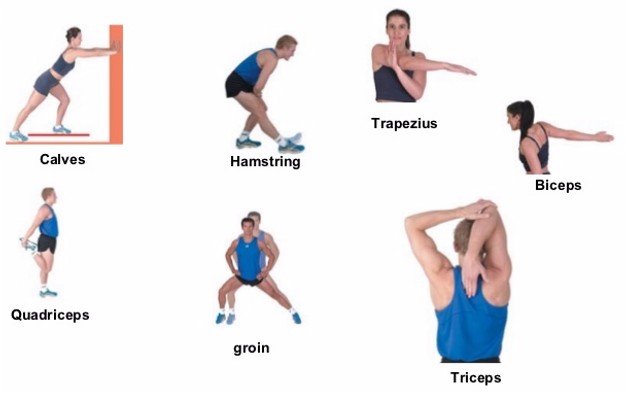 Vir:    yt        https://www.attain-fitness.com/single-post/2016/03/10/The-Importance-of-Stretching-Part-2